ORDENANZA IX – Nº 462ANEXO ÚNICO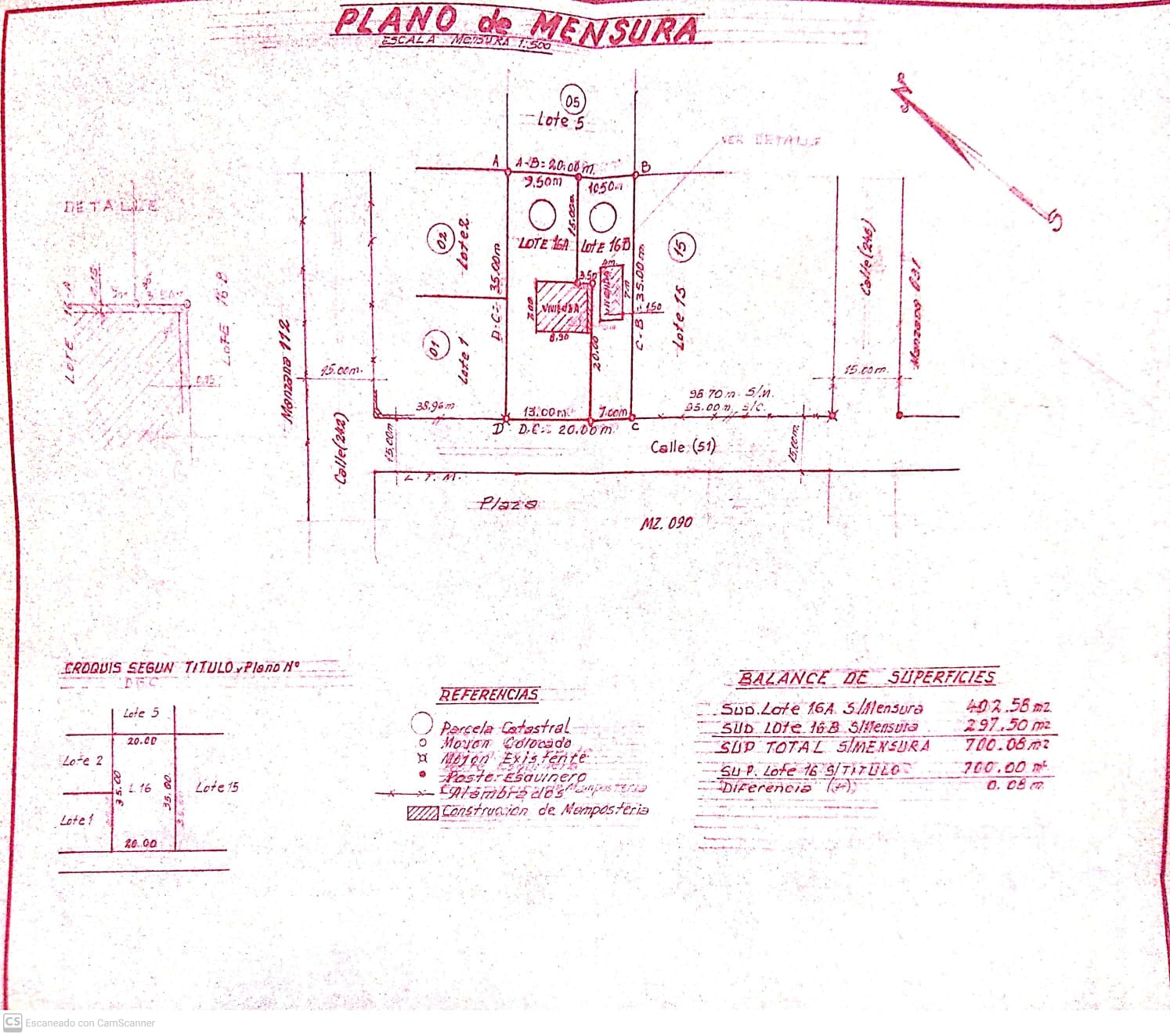 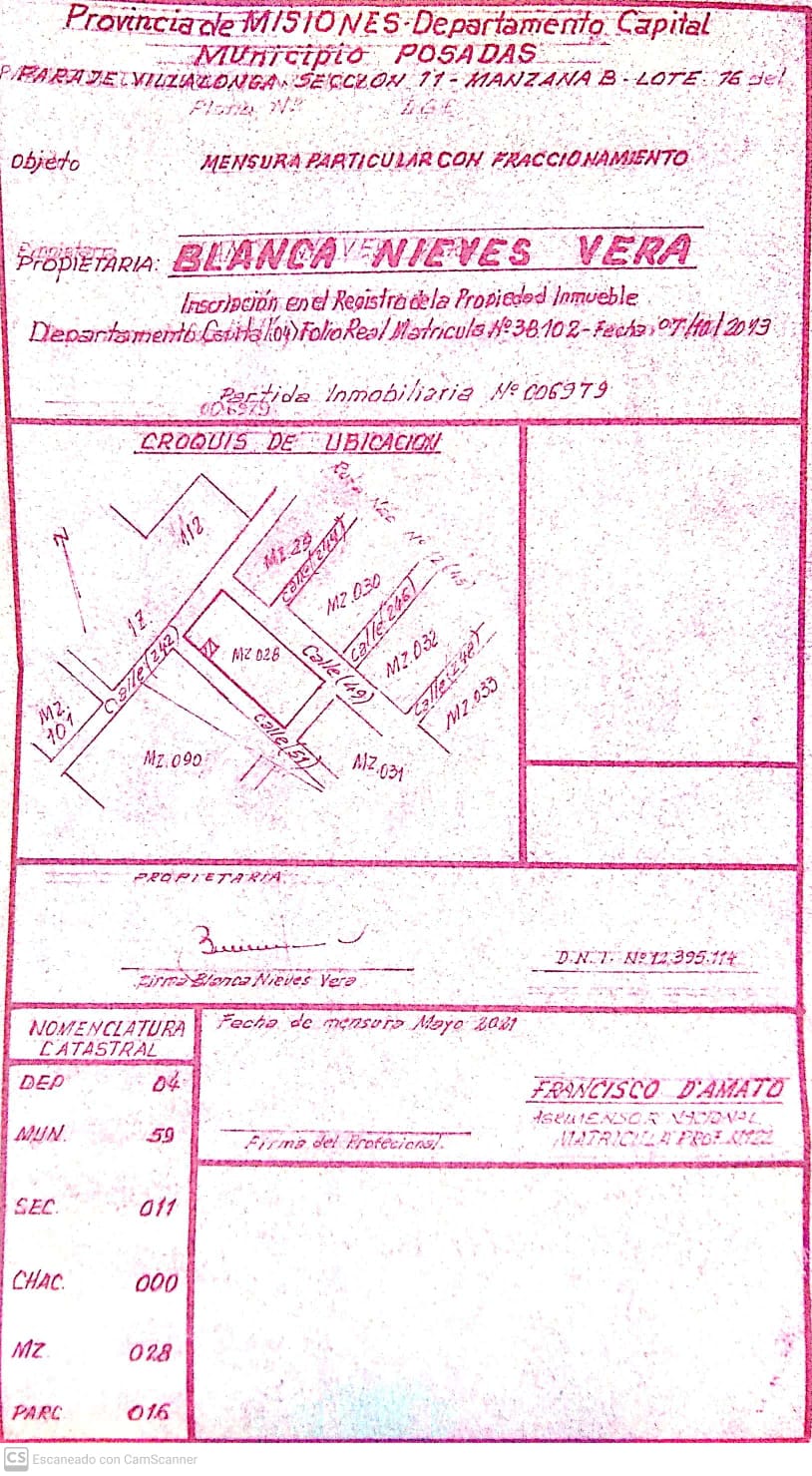 